广州市南沙区榄核镇西南关                      （即七三农场大沙角鱼塘79亩）位置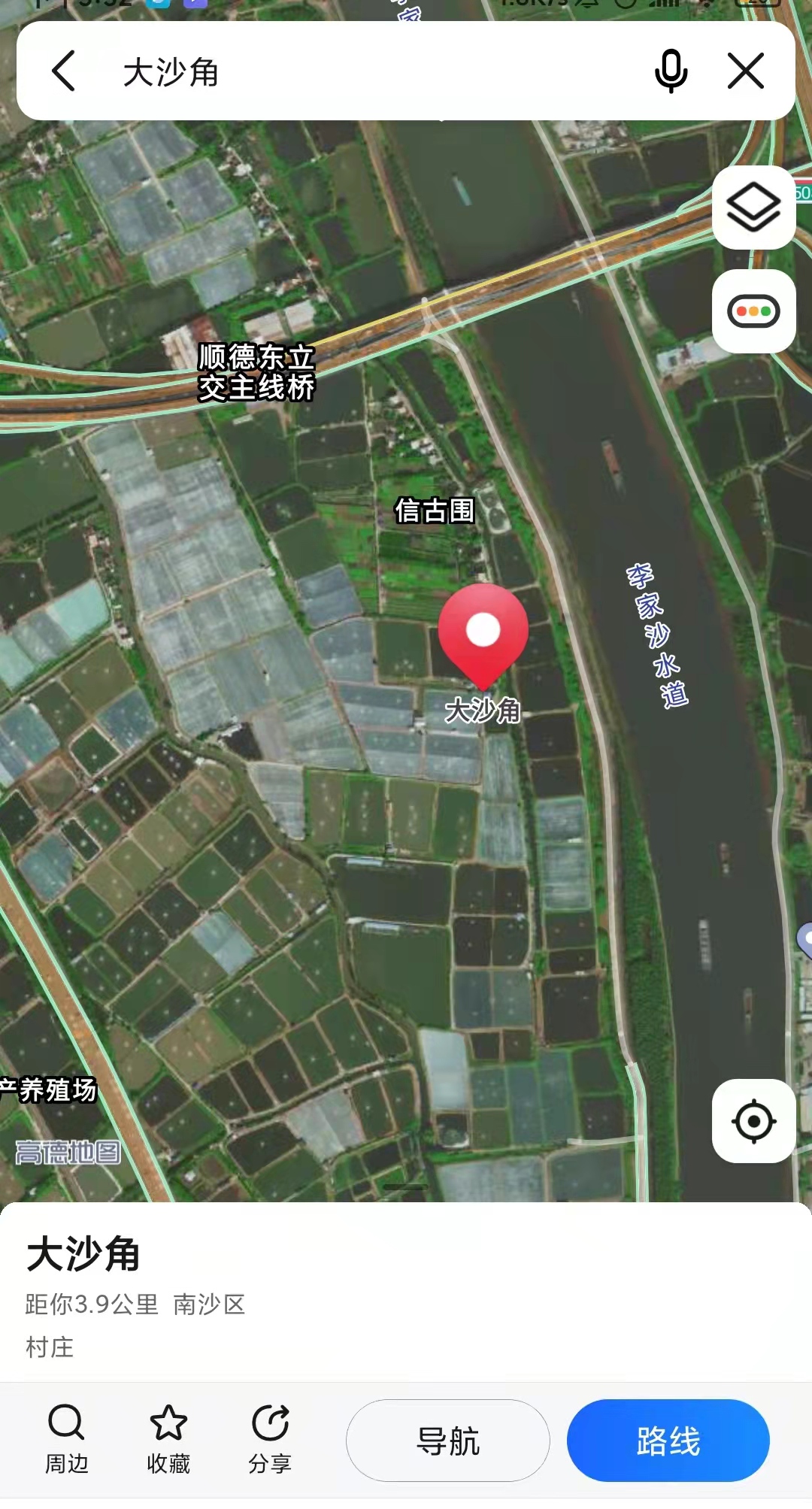 广州市南沙区榄核镇西南关（即七三农场大沙角鱼塘79亩）相片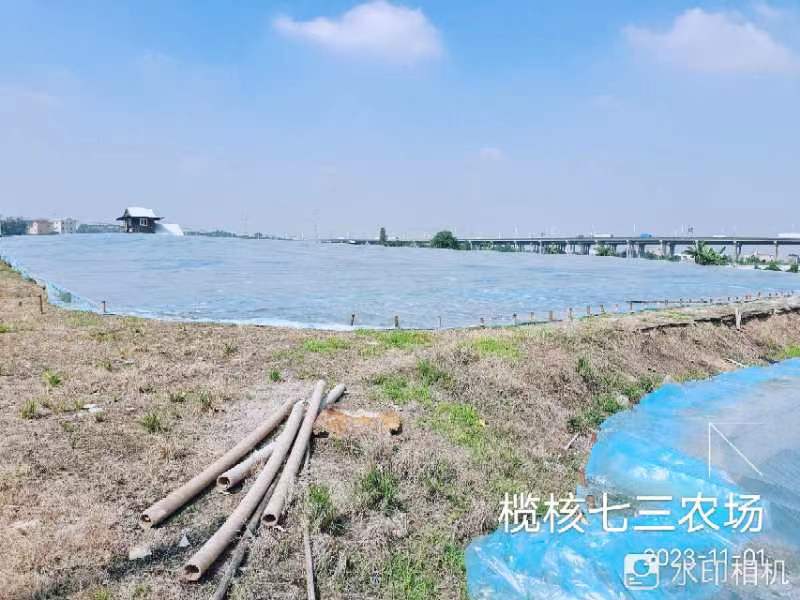 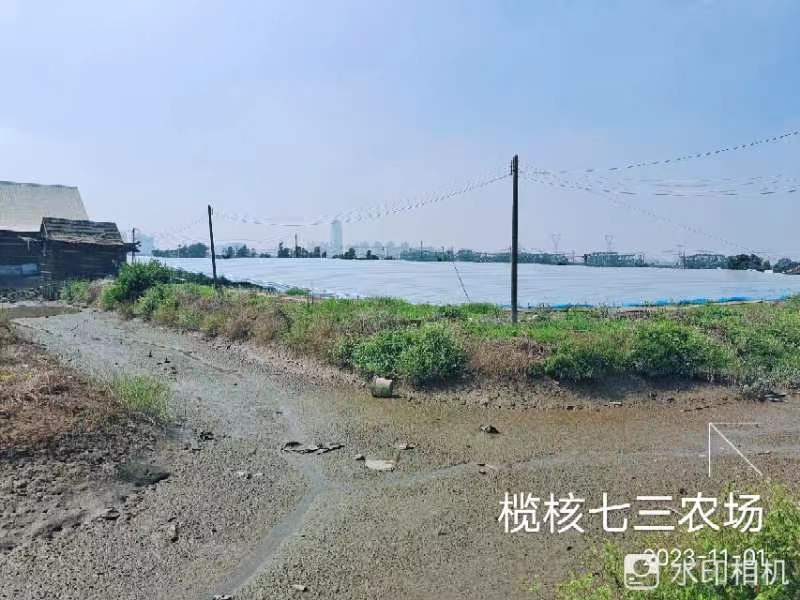 